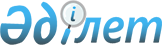 О внесении изменения в решение маслихата от 28 декабря 2020 года № 341 "Об утверждении Правил оказания социальной помощи, установления размеров и определения перечня отдельных категорий нуждающихся граждан"
					
			Утративший силу
			
			
		
					Решение маслихата Алтынсаринского района Костанайской области от 29 апреля 2021 года № 24. Зарегистрировано Департаментом юстиции Костанайской области 4 мая 2021 года № 9892. Утратило силу решением маслихата Алтынсаринского района Костанайской области от 12 апреля 2024 года № 72
      Сноска. Утратило силу решением маслихата Алтынсаринского района Костанайской области от 12.04.2024 № 72 (вводится в действие по истечении десяти календарных дней после дня его первого официального опубликования).
      Алтынсаринский районный маслихат РЕШИЛ:
      1. Внести в решение маслихата "Об утверждении Правил оказания социальной помощи, установления размеров и определения перечня отдельных категорий нуждающихся граждан" от 28 декабря 2020 года № 341, зарегистрированное в Реестре государственной регистрации нормативных правовых актов под № 9689 следующее изменение:
      в Правилах оказания социальной помощи, установления размеров и определения перечня отдельных категорий нуждающихся граждан, утвержденных указанным решением:
      подпункт 7) пункта 7 изложить в новой редакции:
      "7) ветеранам Великой Отечественной войны, ко Дню Победы, без учета доходов, в размере 1 000 000 (один миллион) тенге;".
      2. Настоящее решение вводится в действие по истечении десяти календарных дней после дня его первого официального опубликования.
					© 2012. РГП на ПХВ «Институт законодательства и правовой информации Республики Казахстан» Министерства юстиции Республики Казахстан
				
      Председатель сессии 

А. Лингер

      Секретарь маслихата 

Б. Есмуханов
